English – K-2 multi-age – Year B – Unit 6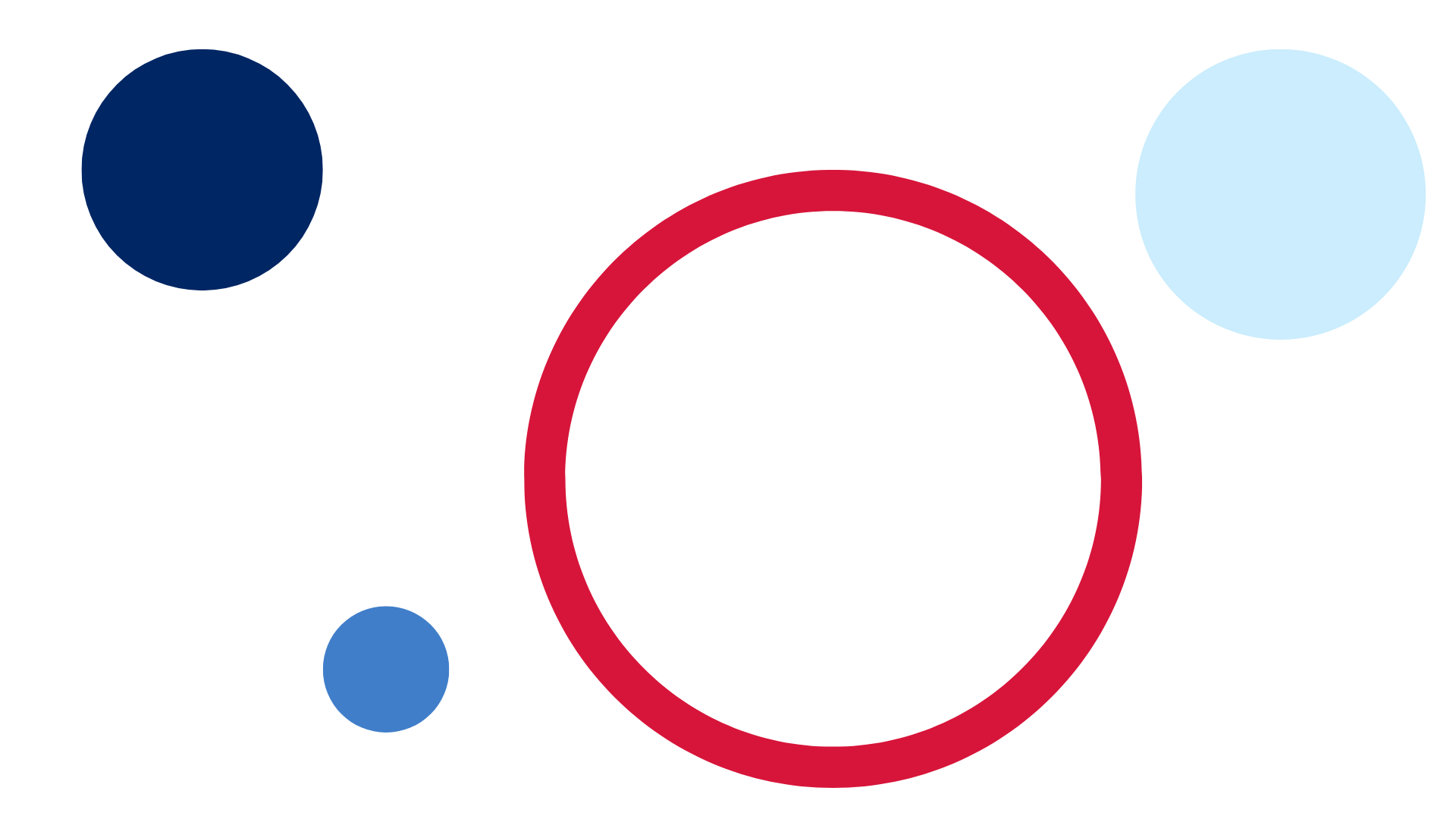 ContentsUnit overview and instructions for use	3Teacher notes	4Outcomes and content – Component A	5Outcomes and content – Component B	10Week 1	14Component A teaching and learning	14Component B teaching and learning	15Lesson 1: Introducing the text context and key characters	16Lesson 2: Identifying context specific details and repeated text patterns	22Lesson 3: Innovating on Go Home, Cheeky Animals!	25Lesson 4: Action and saying verbs in exclamations!	28Lesson 5: Comparing contexts and map creation	31Week 2	36Component A teaching and learning	36Component B teaching and learning	37Lesson 6: Understanding Magoo’s context	38Lesson 7: Punctuation for expression	43Lesson 8: Shared context innovation – Plan and draft	45Lesson 9: Shared context innovation – Edit and publish	46Lesson 10: Personal context text creation	48Resource 1: Question wheel	50Resource 2: Understanding text patterns	51Resource 3: Summary sentences	52Resource 4: Event planner (1)	53Resource 5: Event planner (Multi)	54Resource 6: Magoo planner (1)	55Resource 7: Magoo planner (Multi)	56Resource 8: Capital letter detective chart	57Resource 9: Editing checklist	58References	59Unit overview and instructions for useThis two-week unit is comprised of Component A and Component B. Connecting learning across both components is encouraged.English K–10 Syllabus © 2022 NSW Education Standards Authority (NESA) for and on behalf of the Crown in right of the State of New South Wales.Teacher notesWhile context and representation are the mentor concepts, the supporting concepts of character and narrative are explored throughout this unit.Understanding of representation can be supported through watching the department’s video: Representation (2:46).Understanding of context can be supported through watching the department’s video Context (5:24).It is recommended that Johanna & Dion be researched to support implementation of the unit, regarding the textual concepts of context and representation.The mentor text lends itself to exploring Aboriginal Languages. Seek permission and advice from the appropriate Aboriginal Language and Culture Nests or the local AECG for correct protocol in reference to languages as a part of every school curriculum. Refer to the Partnership Agreement between the NSW Aboriginal Education Consultative Group Inc and the NSW Department of Education [PDF 4.76 MB].The illustrator of Go Home, Cheeky Animals is Dion Beasley, an award-winning Aboriginal artist and illustrator who has a unique story.This unit could enhance student learning in creative arts, Aboriginal languages and mathematics.For information on pronouns, representation and context refer to the NESA Glossary.Reflect on student learning and engagement in activities and record differentiation and adjustments within the unit to inform future teaching and learning. One way of doing this could be to add comments to the digital file.Content points are linked to the National Literacy Learning Progression version (3).Levels and indicators sourced from National Literacy Learning Progression © Australian Curriculum, Assessment and Reporting Authority (ACARA), (accessed 24 November 2022) and was not modified. See references for more information.Outcomes and content – Component AThe table below outlines the focus outcomes and content. Content is linked to the National Literacy Learning Progression version (3).Outcomes and content – Component BThe table below outlines the focus outcomes and content. Content is linked to the National Literacy Learning Progression version (3).Week 1Component A teaching and learningThe table below can be used to plan and document lessons that address Component A outcomes and content. Both the detailed example [DOC 529KB] of a two-week teaching and learning cycle and brief example [DOC 66KB] may support you in your planning.Component B teaching and learningThe following teaching and learning sequence has been designed to address Component B outcomes and content. Adapt the sequence as required to best meet the needs of your students.Learning intention and success criteriaLearning intentions and success criteria are best co-constructed with students. The table below contains suggested learning intentions and success criteria.ResourcesBell J (2022) Go Home, Cheeky Animals! (Beasley D, illus.), Allen & Unwin Children’s Books, Australia. ISBN: 9781761065927Resource 1: Question wheelResource 2: Understanding text patternsResource 3: Summary sentencesResource 4: Event planner (1)Resource 5: Event planner (Multi)Video: Canteen Creek School – GenerationOne Hands Across Australia Schools Competition 2011 (1:49)Johanna & DionCopies of double pages from the textHighlightersIllustrations of each animal from the textSticky notesLesson 1: Introducing the text context and key charactersThe following teaching and learning activities support multi-age settings.WholeDisplay the front cover of Go Home, Cheeky Animals! Use the illustrations and ‘I wonder’ statements to support student predictions about what may happen in this text. For example, I wonder if these animals are pets; I wonder why the buffalo is riding a bike.Read the information on the back of the book and ask students to make further predictions about the context of its creation (factors outside the text that shape its meaning). For example, I wonder why the illustrations are drawings; I wonder if Canteen Creek is a real or imaginary place; I wonder if the author and illustrator live in Canteen Creek.Read the title and discuss the word ‘cheeky’. Highlight that, in this text, ‘cheeky’ refers to being mischievous, naughty or playful. Teach that this word is an adjective which is describing the animals (nouns) in the text. Explain that people’s context and personal experiences will impact on the way they think a ‘cheeky’ animal would behave. Provide the opportunity for students to discuss their experiences with a cheeky pet or animal. Highlight that students can use their understanding of this word to build a mental model of the content of a text.Look at and discuss the map at the start of the text, highlighting key visual features, such as the labels that describe the cheeky animals. Students build on their initial text predictions.Read Go Home, Cheeky Animals! Prompt students to indicate if their text predictions were accurate by showing a thumbs up, thumbs sideways or thumbs down.Students Think-Pair-Share to recall what the animals did throughout the text to make them ‘cheeky’.Explain to students that this text is written about an actual town called Canteen Creek, also known as Owairtilla, and is an Aboriginal community in the Northern Territory of Australia. Display photos of Canteen Creek. Connect these images with the illustrations and map presented on the first page in the text which reads, ‘At Canteen Creek where we live, there are cheeky dogs everywhere.’ Explain that the term ‘camp dogs’ is also used to describe groups of dogs found in and around Aboriginal communities across Australia, and this is what the author and illustrator are representing in this text.Draw attention to other vocabulary choices throughout the text, including in the character dialogue. Key words may include: ‘leave ‘em’, ‘Shoo!’, ‘Uh oh!’, ‘chuck’, ‘scat’, ‘buzz off’. Have students consider if they use these words and alternatives that may be used in their family.Revisit pages in the text which show the cheeky dogs. Use questioning to discuss their actions. For example:Why were the dogs described as cheeky at the start of the book?Why do you think the cheeky dogs did not do anything to scare away the other animals?Why do you think the cheeky dogs decided to finally do something about the animals?What words did the author use to describe the cheeky dogs towards the end of the book?On the final double-page it says, ‘the cheeky dogs have the camp to themselves. But not for long.’ What does this mean?PartThe table below details the differentiated teaching and learning activities for each stage.PartThe table below details the differentiated teaching and learning activities for each stage.Read the information in Johanna & Dion on the author’s website to learn more about the context of the text, including its text precursor Go Home, Cheeky Dogs!Early Stage 1 Assessment task 1 – Observations and work samples from this lesson allows students to demonstrate achievement towards the following syllabus outcomes and content points:ENE-OLC-01 – communicates effectively by using interpersonal conventions and language with familiar peers and adultsrecall details of events or stories using who, what, when, where why and how.ENE-RECOM-01 – comprehends independently read texts using background knowledge, word knowledge and understanding of how sentences connectpredict purpose, type of text or topic from title, illustration, image and/or form.Stage 1 Assessment task 1 – Observations and work samples from this lesson allow students to demonstrate achievement towards the following syllabus outcomes and content points:EN1-RECOM-01 – comprehends independently read texts that require sustained reading by activating background and word knowledge, connecting and understanding sentences and whole text, and monitoring for meaninguse known vocabulary to build a mental model of the content of the textidentify pronouns linked to nouns within and across sentences and/or paragraphs.EN1-UARL-01 – understands and responds to literature by creating texts using similar structures, intentional language choices and features appropriate to audience and purposeexpress personal responses to the real and imagined worlds that are represented in texts.Lesson 2: Identifying context specific details and repeated text patternsThe following teaching and learning activities support multi-age settings.WholeRevisit the text Go Home, Cheeky Animals! Draw students’ attention to how the words and illustrations work together to tell the story. Model using Resource 1: Question wheel to generate and answer who, what, where, when, why and how questions that recount relevant ideas from the text. For example:Words – When did the cheeky horses steal their lunches? When the cool winds were blowing.Illustrations – What did the donkeys eat? Rubbish from out of the bins.Provide groups of students with Resource 1: Question wheel and a double page from the text. Students collaboratively ask and answer questions about the event in the story based on both the words and illustrations. Share responses as a class.Once students are familiar with the story, highlight that the author has used a repeated text pattern when describing events. This begins with a weather event, followed by the introduction of a cheeky animal, a comment about what the cheeky dogs did, and a response from a family member.Re-read Go Home, Cheeky Animals! while creating a large anchor chart with words and pictures that represent the repeated pattern in the text. A worded example has been provided in Resource 2: Understanding text patterns. Discuss how the author and illustrator's context have impacted on story elements. Key teaching points may include:the family members in the text, including what they are called, for example, Uncle, Dadthe choice of animal characters which are commonly found in the Northern Territory and the author’s use of collective nouns and alliteration, for example, a bunch of buffaloes, a herd of horses, a drove of donkeys and a caravan of camelsthe weather patterns in the Northern Territory and the language used to describe them, for example, big rains, sweaty season.PartThe table below details the differentiated teaching and learning activities for each stage.As a class, vote on which of the animal that they think was the ‘cheekiest’. Discuss reasoning based on the context of the story as well as students' own experiences.Early Stage 1 Assessment task 2 – Observations and work samples from this lesson 1 allow students to demonstrate achievement towards the following syllabus outcomes and content point:ENE-RECOM-01 – comprehends independently read texts using background knowledge, word knowledge and understanding of how sentences connectuse background knowledge when identifying connections between a text, own life, other texts and/or the world.ENE-UARL-01 – understands and responds to literature read to themidentify aspects of their own world represented in textscreate imaginative and/or informative texts relating to their own experience, the world and/or other texts.Stage 1 Assessment task 2 – Observations and work samples from this lesson 1 allow students to demonstrate achievement towards the following syllabus outcomes and content point:EN1-RECOM-01 – comprehends independently read texts that require sustained reading by activating background and word knowledge, connecting and understanding sentences and whole text, and monitoring for meaningmake text-to-self, text-to-text or text-to-world connections when readingrecall the sequence of events/information in texts.EN1-CWT-01 – plans, creates and revises texts written for different purposes, including paragraphs, using knowledge of vocabulary, text features and sentence structureuse action, saying, relating and sensing verbs to add detail and precision to writing.Lesson 3: Innovating on Go Home, Cheeky Animals!The following teaching and learning activities support multi-age settings.WholeOutline that students are going to add to the text Go Home, Cheeky Animals! in the style used by Johanna Bell and Dion Beasley.Model selecting a new cheeky animal that is consistent with the Canteen Creek context, for example, a dingo or wallaby. Use a blank version of Resource 4: Event planner (1) to create a new event for the story based on the new cheeky animal and a response from another character, for example the ‘unnamed’ character that is telling the story. Use both pictures and key words as part of the planning process to support students at different stages.PartThe table below details the differentiated teaching and learning activities for each stage.WholeStudents share both their writing plan and completed sentences with a partner.Discuss how planning for writing can help to develop ideas that will suit the purpose and interests of the audience.Early Stage 1 Assessment task 3 – Observations and work samples from this lesson allow students to demonstrate achievement towards the following syllabus outcomes and content points:ENE-OLC-01 – communicates effectively by using interpersonal conventions and language with familiar peers and adultsrecall details of events or stories using who, what, when, where why and how.ENE-RECOM-01 – comprehends independently read texts using background knowledge, word knowledge and understanding of how sentences connectuse background knowledge when identifying connections between a text, own life, other texts and/or the world.ENE-UARL-01 – understands and responds to literature read to themidentify aspects of their own world represented in texts.Lesson 4: Action and saying verbs in exclamations!The following teaching and learning activities support multi-age settings.WholeReview the use of repetition in Go Home, Cheeky Animals!Highlight how each character’s dialogue and their actions use a repeating pattern. Draw attention to the repeated use of saying and action verbs. For example:‘Go home, cheeky goats!’ yells Dad, flapping his arms.‘Go home, cheeky donkeys!’ yells Uncle, stamping his foot.Highlight the importance of the exclamation mark at the end of each character’s spoken text. Clarify that exclamation marks are used to express urgency, emotion, or volume. Find other examples where exclamation marks have been used. Make comparisons with the text near the end of the book that has been written in large font or capital letters. For example, ‘GO HOME, CHEEKY ANIMALS!’Provide opportunities for students to engage with the text through role playing the words and actions of each character while the text is being read aloud.PartThe table below details the differentiated teaching and learning activities for each stage.PartThe table below details the differentiated teaching and learning activities for each stage.WholeIn mixed groups, students share their character dialogue. To do this, the author reads their text aloud, followed by all group members repeating the text together chorally. Model and encourage prosody through attention to the use of exclamation marks.Stage 1 Assessment task 3 – Collecting work samples from this lesson allows students to demonstrate achievement towards the following syllabus outcome and content point:EN1-VOCAB-01 – understands and effectively uses Tier 1, taught Tier 2 and Tier 3 vocabulary to extend and elaborate ideasuse taught morphemic knowledge to create word families.Lesson 5: Comparing contexts and map creationThe following teaching and learning activities support multi-age settings.WholeRevisit that Canteen Creek is a location in the Northern Territory. Explain that students will compare the context of Canteen Creek with their own context. To do this, students will collaboratively write and draw ideas to place in a Venn diagram made from large hoops labelled ‘Our School’ and ‘Canteen Creek School’.Watch Canteen Creek School – GenerationOne Hands Across Australia Schools Competition 2011 (1:49). Ask students how the Canteen Creek school context is similar or different to their school context. Direct students to notice elements such as uniforms, playground, scenery.Provide each student with a sticky note. On this, they can draw or write something that have noticed about the contexts. For example, a student may draw books to show that both schools have a library. Compare responses and discuss where on the Venn diagram their observation should be placed.Look at the visual features that are on the map at the beginning and end pages of Go Home, Cheeky Animals! On an anchor chart, list map features. For example:drawn in bird’s eye viewroads and paths are shown in block colourslabels and numbering are used to show key locations.PartThe table below details the differentiated teaching and learning activities for each stage.WholeReplay the clip from activity 2. Explore the meaning behind the words, ‘We all join hands across Australia’ and how this relates to the similarities and differences that students have identified between Canteen Creek and their own context.Early Stage 1 Assessment task 4 – Collecting work samples from this lesson allows students to demonstrate achievement towards the following syllabus outcomes and content points:ENE-VOCAB-01 – understands and effectively uses Tier 1 and Tier 2 words in familiar contextsidentify, name and describe a range of objects, characters, animals, people and places when given visual and/or auditory prompts.ENE-RECOM-01 – comprehends independently read texts using background knowledge, word knowledge and understanding of how sentences connectidentify words that represent who, what, when, where and why in texts.ENE-CWT-01 – creates written texts that include at least 2 related ideas and correct simple sentencescreate written texts that describe, give an opinion, recount an event, convey a storyuse capital letters when writing proper nounsunderstand how adjectives describe a noun and verbs identify actions in a sentence.Stage 1 Assessment task 4 – Observations and work samples from this lesson allow students to demonstrate achievement towards the following syllabus outcomes and content points:EN1-OLC-01 – communicates effectively by using interpersonal conventions and language to extend and elaborate ideas for social and learning interactions.recount narratives with key components.EN1-CWT-01 – plans, creates and revises texts written for different purposes, including paragraphs, using knowledge of vocabulary, text features and sentence structurewrite texts that describe, explain, give an opinion, recount an event, tell a storyuse action, saying, relating and sensing verbs to add detail and precision to writing.EN1-UARL-01 – understands and responds to literature by creating texts using similar structures, intentional language choices and features appropriate to audience and purposerecognise ways that settings and situations are represented within textsexpress personal responses to the real and imagined worlds that are represented in texts.Week 2Component A teaching and learningThe table below can be used to plan and document lessons that address Component A outcomes and content. Both the detailed example [DOC 529KB] of a two-week teaching and learning cycle and brief example [DOC 66KB] may support you in your planning.Component B teaching and learningThe following teaching and learning sequence has been designed to address Component B outcomes and content. Adapt the sequence as required to best meet the needs of your students.Learning intention and success criteriaLearning intentions and success criteria are best co-constructed with students. The table below contains suggested learning intentions and success criteria.ResourcesBell J (2022) Go Home, Cheeky Animals! (Beasley D, illus.), Allen & Unwin Children’s Books, Australia. ISBN: 9781761065927Stewart B (2020) We Love You, Magoo, Puffin, Australia. ISBN: 9781760896904Resource 1: Question wheelResource 6: Magoo planner (1)Resource 7: Magoo planner (Multi)Resource 8: Capital letter detective chartResource 9: Editing checklistVideo: Briony Stewart on We Love You Magoo (2:03)Coloured pencilsLesson 6: Understanding Magoo’s contextThe following teaching and learning activities support multi-age settings.WholeDisplay the front cover and read the title, We Love You, Magoo. Read the blurb. Ask students to discuss with a partner how the author has represented Magoo. Highlight that the author has used the adjectives ‘silly’ and ‘funny’ to describe Magoo (noun). Compare with the adjective ‘cheeky’ which was used in Go Home, Cheeky Animals! Make additional connections between the 2 texts, including with the style of illustrations.Ask students to consider their own context, experiences and understanding of the words ‘silly’ and ‘funny’ to build a mental model of the content of the text We Love You, Magoo. Extend student predictions by drawing attention to the use of rhyming wordplay with ‘MAGOO – dogoo’. Using Think-Pair-Share, students discuss who they think this text is written for (audience) and its purpose. Encourage students to use background knowledge and examples from the text to provide reasoning for their responses.Read the text, We Love You, Magoo.Highlight how readers can use words and pictures to gain meaning from texts. For example, the writing does not say who is speaking, or thinking, in each part of the text. Rather, this information comes from looking at the illustrations.Explicitly look at the pronouns that have been used throughout the text, and how they can help readers to identify that the text is written from Magoo’s perspective as well as the family’s perspective. For example:Magoo’s perspective: I can come too!Family’s perspective: This is for you.Use Resource 1: Question wheel to generate and answer who, what, where, when, why and how questions that recount relevant ideas from the text’s words and illustrations. Extend students by including examples of inferential question stems for students to explore, such as:Why did...?How did...feel when...?What might have happened if...?Read the dedication that is written on the back cover. Discuss what the author means when writing ‘For Em, Art and our own Magoo. (Yes, Fergus dog, I do mean you.)’ Further exploration of the text’s context can be gained by watching Briony Stewart on We Love You Magoo (2:03).Support students to make connections with their own context (text-to-self connections) by asking guiding questions about if they have any pets and the rules their family has or would have if they had a pet. Students share responses in small groups.PartThe table below details the differentiated teaching and learning activities for each stage.Early Stage 1 Assessment task 5 – Collecting work samples from this lesson allows students to demonstrate achievement towards the following syllabus outcomes and content points:ENE-OLC-01 – communicates effectively by using interpersonal conventions and language with familiar peers and adultsunderstand how pronouns can be linked to nouns to support meaning.ENE-CWT-01 – creates written texts that include at least 2 related ideas and correct simple sentencesrecognise a simple sentence in own writinguse prepositional phrases to indicate time or place.ENE-RECOM-01 – comprehends independently read texts using background knowledge, word knowledge and understanding of how sentences connectpredict purpose, type of text or topic from title, illustration, image and/or formuse known vocabulary to build a mental model of the content of a text.Stage 1 Assessment task 5 – Collecting work samples from this lesson allows students to demonstrate achievement towards the following syllabus outcomes and content points:EN1-RECOM-01 – comprehends independently read texts that require sustained reading by activating background and word knowledge, connecting and understanding sentences and whole text, and monitoring for meaningmake text-to-self, text-to-text or text-to-world connections when readingrecount relevant ideas from texts in the form of a written, visual or oral summary.EN1-CWT-01 – plans, creates and revises texts written for different purposes, including paragraphs, using knowledge of vocabulary, text features and sentence structurewrite texts that describe, explain, give an opinion, recount an event, tell a storyuse noun/pronoun-referencing across a textuse contextually precise prepositional phrases when creating texts.EN1-UARL-01 – understands and responds to literature by creating texts using similar structures, intentional language choices and features appropriate to audience and purposerecognise ways that settings and situations are represented within texts.Lesson 7: Punctuation for expressionThe following teaching and learning activities support multi-age settings.WholeRevisit how authors use text patterns to entertain readers, particularly in picture books for children.Revise the multiple perspective text pattern used in We Love You, Magoo.Draw students’ attention to the use of punctuation throughout the text. Describe the difference between statements, questions, and exclamations. Explain how exclamation marks are used to show that a sentence is spoken louder and that exclamations are designed to get our attention and to show that we are excited, scared, or shocked. Consider where exclamation marks have been used throughout the text. Identify how they are used for Magoo’s thoughts to show excitement.Reinforce how punctuation strengthens the author’s message and impacts on meaning. Re-read the text on selected pages as if there were no exclamation or question marks. Students share ideas about the impact on meaning, including how it supports the image of Magoo being 'silly’ and ‘funny’.Divide the class into 2 groups. One group will play the part of Magoo, the other will play the part of the family in the story who says the repeated refrain (this may be most appropriate for Early Stage 1 students as the text can be memorised).Re-read the text chorally with students, with each group reading their part. Provide explicit guidance on prosody.PartThe table below details the differentiated teaching and learning activities for each stage.Early Stage 1 Assessment task 6 – Collecting work samples from this lesson allows students to demonstrate achievement towards the following syllabus outcomes and content points:ENE-CWT-01 – creates written texts that include at least 2 related ideas and correct simple sentencescreate written texts that describe, give an opinion, recount an event, convey a storyuse question marks and exclamation marks.Stage 1 Assessment task 6 – Collecting work samples from this lesson allows students to demonstrate achievement towards the following syllabus outcomes and content points:EN1-RECOM-01 – comprehends independently read texts that require sustained reading by activating background and word knowledge, connecting and understanding sentences and whole text, and monitoring for meaningrecount relevant ideas from texts in the form of a written, visual or oral summaryuse punctuation, including question marks and exclamation marks, accurately and for effect.Lesson 8: Shared context innovation – Plan and draftThe following teaching and learning activities support multi-age settings.WholeProvide students with the scenario, Magoo wants to come to our school. Explain that by writing about Magoo at school, students will be able to draw on their experiences in a shared context, compared with writing about Magoo at each of their homes where their context and experiences may be different.Brainstorm and record a list of things that Magoo might want to do if he came to school. For example, Magoo might want to eat sandwiches out of students’ lunchboxes.Using Resource 6: Magoo planner (1), create a quick sketch showing what Magoo wants to do. Model writing a statement or exclamation and a question that shows Magoo’s thoughts. For example, ‘Lunch time already! Which one will I choose?’ Explicitly demonstrate the impact of the different types of punctuation on each sentence.Based on the modelled scenario, brainstorm alternatives for Magoo. For example, Magoo may be given a lunchbox with his own name on it. Add a quick sketch to the writing plan, and model writing the repeated refrain from the mentor text (No, Magoo. This is for you.) or collaboratively create a new refrain for your innovated text. Highlight the use of the character’s name and the need for a capital letter. Reinforce that names require a capital at the beginning regardless of where they occur in a sentence.Students use Resource 6: Magoo planner (1) or Resource 7: Magoo planner (Multi) to draft their own text.With a partner, students share their ideas and describe how their illustrations and text will work together to tell the story.Too hard? Provide individual or small group targeted teaching for students with similar learning needs.Too easy? Students select their own character, context and events as a stimulus for their text. Alternatively, students plan an entire book which tells an entire story about Magoo and his ‘silly/funny’ antics.Lesson 9: Shared context innovation – Edit and publishThe following teaching and learning activities support multi-age settings.WholeReview writing plans from Lesson 8. Explain that students will revise their writing before completing a final piece that will become part of a class book.PartThe table below details the differentiated teaching and learning activities for each stage.Select and share students’ texts through the ‘author chair’ strategy. To do this, a student sits in a director’s chair (or another type of special location) and reads their writing aloud. After they read, select students to ask questions, provide compliments based on the criteria and make connections with their own writing or experiences.Early Stage 1 Assessment task 7 – Collecting work samples from this lesson allows students to demonstrate achievement towards the following syllabus outcomes and content points:ENE-CWT-01 – creates written texts that include at least 2 related ideas and correct simple sentencesuse drawing, images or mind maps to support planning and writing.ENE-UARL-01 – understands and responds to literature read to themidentify texts that are composed for specific audiences and purposescreate imaginative and/or informative texts relating to their own experience, the world and/or other texts.Stage 1 Assessment task 7 – Collecting work samples from this lesson allows students to demonstrate achievement towards the following syllabus outcomes and content points:EN1-CWT-01 – plans, creates and revises texts written for different purposes, including paragraphs, using knowledge of vocabulary, text features and sentence structureuse a variety of planning strategies and tools for creating texts.EN1-UARL-01 – understands and responds to literature by creating texts using similar structures, intentional language choices and features appropriate to audience and purposecreate and re-create texts in a range of modes and media using understanding of context.Lesson 10: Personal context text creationThe following teaching and learning activities support multi-age settings.WholeExplain to students that they will be creating a ‘Magoo’ inspired event that reflects their own family context. Identify that some students may not have a pet, and so they will need to draw from their imagination and from background knowledge rather than personal experiences. Discuss how this may influence a text’s creation.Provide the opportunity for students to brainstorm story elements, such as characters, setting and events.Based on learning throughout the unit, create a brief success criteria with students.Model using Resource 6: Magoo planner (1) to plan and then write an event based on your own experiences.Support students to complete the same process.Students share their text with a partner. Prompt students to describe how their personal context impacted on their text creation.Too hard? Use targeted teaching groups to support students in one or more of the activities.Too easy? Students plan a series of events that reflects events their own (or imagined) context.Resource 1: Question wheel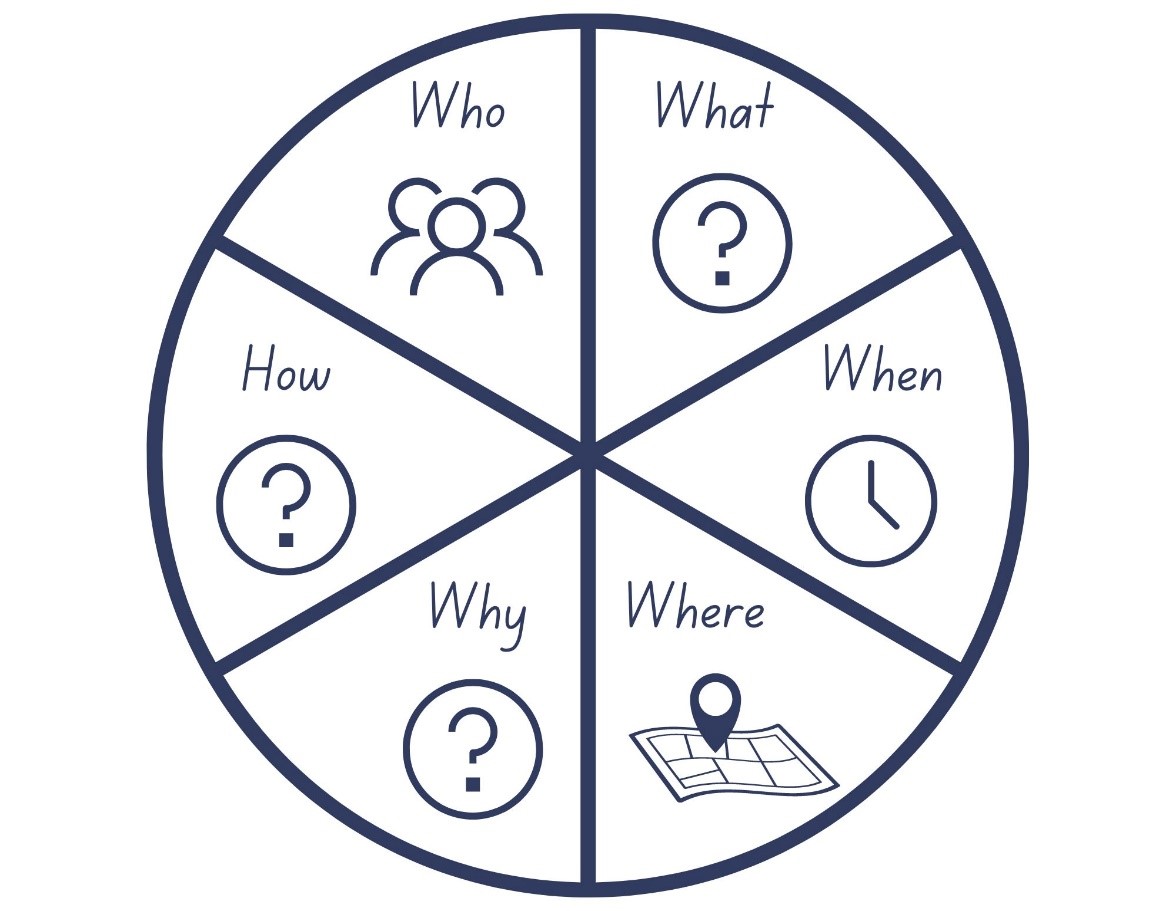 Images sourced from Canva and used in accordance with the Canva Content License Agreement.Resource 2: Understanding text patternsResource 3: Summary sentences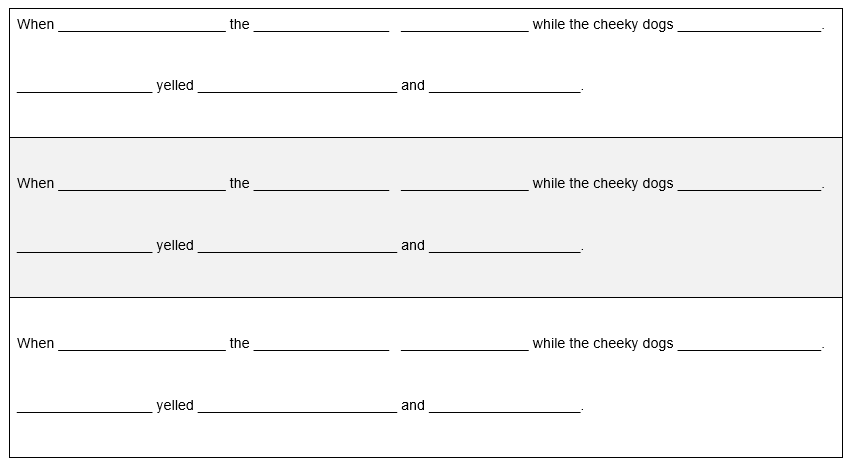 Resource 4: Event planner (1)Resource 5: Event planner (Multi)Resource 6: Magoo planner (1)Resource 7: Magoo planner (Multi)Resource 8: Capital letter detective chartResource 9: Editing checklistReferencesLinks to third-party material and websitesPlease note that the provided (reading/viewing material/list/links/texts) are a suggestion only and implies no endorsement, by the New South Wales Department of Education, of any author, publisher, or book title. School principals and teachers are best placed to assess the suitability of resources that would complement the curriculum and reflect the needs and interests of their students.If you use the links provided in this document to access a third-party's website, you acknowledge that the terms of use, including licence terms set out on the third-party's website apply to the use which may be made of the materials on that third-party website or where permitted by the Copyright Act 1968 (Cth). The department accepts no responsibility for content on third-party websites.Except as otherwise noted, all material is © State of New South Wales (Department of Education), 2021 and licensed under the Creative Commons Attribution 4.0 International License. All other material (third-party material) is used with permission or under licence. Where the copyright owner of third-party material has not licensed their material under a Creative Commons or similar licence, you should contact them directly for permission to reuse their material.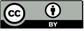 English K–10 Syllabus © 2022 NSW Education Standards Authority (NESA) for and on behalf of the Crown in right of the State of New South Wales.Creative Arts K-6 Syllabus © 2006 NSW Education Standards Authority (NESA) for and on behalf of the Crown in right of the State of New South Wales.Mathematics K–10 Syllabus © 2022 NSW Education Standards Authority (NESA) for and on behalf of the Crown in right of the State of New South Wales.© 2021 NSW Education Standards Authority. This document contains NSW Curriculum and syllabus content. The NSW Curriculum is developed by the NSW Education Standards Authority. This content is prepared by NESA for and on behalf of the Crown in right of the State of New South Wales. The material is protected by Crown copyright.Please refer to the NESA Copyright Disclaimer for more information.NESA holds the only official and up-to-date versions of the NSW Curriculum and syllabus documents. Please visit the NSW Education Standards Authority (NESA) website and the NSW Curriculum website.National Literacy Learning Progression © Australian Curriculum, Assessment and Reporting Authority (ACARA) 2010 to present, unless otherwise indicated. This material was downloaded from the Australian Curriculum website (National Literacy Learning Progression) (accessed 24 November 2022) and was not modified. The material is licensed under CC BY 4.0. Version updates are tracked in the ‘Curriculum version history’ section on the 'About the Australian Curriculum' page of the Australian Curriculum website.ACARA does not endorse any product that uses the Australian Curriculum or make any representations as to the quality of such products. Any product that uses material published on this website should not be taken to be affiliated with ACARA or have the sponsorship or approval of ACARA. It is up to each person to make their own assessment of the product, taking into account matters including, but not limited to, the version number and the degree to which the materials align with the content descriptions and achievement standards (where relevant). Where there is a claim of alignment, it is important to check that the materials align with the content descriptions and achievement standards (endorsed by all education Ministers), not the elaborations (examples provided by ACARA).Australia Council for the Arts (2022) ‘Dion Beasley’, Biographies, Australia Council for the Arts website, accessed 24 November 2022.Bell J (2022) Go Home, Cheeky Animals! (Beasley D, illus.), Allen & Unwin Children’s Books, Australia.Bell J (n.d.) Johanna & Dion, Johanna Bell website, accessed 24 November 2022.Children’s Book Council of Australia (24 May 2021) ‘Briony Stewart on We Love You Magoo’ [video], Children’s Book Council of Australia, YouTube, accessed 24 November 2022.ETA (English Teachers Association) and NSW Department of Education (2016) The Textual Concepts and Processes resource, English Textual Concepts website, accessed 24 November 2022.Stewart B (2020) We Love You, Magoo, Puffin, Australia.Teaching and learningComponent AComponent BSuggested duration60 minutes45 minutesExplicit teaching focus areasPhonological awareness (Early Stage 1)Print conventions (Early Stage 1)Phonic knowledgeReading fluencyReading comprehensionSpellingHandwritingOral language and communicationVocabularyReading comprehensionCreating written textsUnderstanding and responding to literatureTo prepare for teaching and learning:Refer to Outcomes and content – Component A, K-2 – Instructional sequence – grapheme–phoneme correspondences [PDF 825 KB], and the teaching advice documents (hyperlinked in Component A teaching and learning table).Based on student needs identified through ongoing assessment data, plan and document how you will sequence teaching and learning in whole class and targeted teaching groups across the two-week cycle.Familiarise yourself with Outcomes and content – Component B, Textual concepts information and videos, English Textual Concepts and Learning Processes (2016), and the teaching and learning sequence.Based on student needs identified through ongoing assessment data, determine how you will support students in whole class and targeted teaching groups across the two-week cycle as required.Early Stage 1 Focus area and outcomeStage 1 Focus area and outcomePhonological awarenessENE-PHOAW-01 – identifies, blends, segments and manipulates phonological units in spoken words as a strategy for reading and creating textslisten to up to 4 words, indicate those that start with the same phoneme and say other words that start with that phoneme (PhA2)N/APrint conventionsENE-PRINT-01 – tracks written text from left to right and from top to bottom of the page and identifies visual and spatial features of printN/AN/APhonic knowledgeENE-PHOKW-01 – uses single-letter grapheme–phoneme correspondences and common digraphs to decode and encode words when reading and creating textsblend single-letter grapheme–phoneme correspondences to decode VC and CVC words, and apply this knowledge when reading, including decodable texts (PKW3, PKW4)segment and encode single-letter VC and CVC words, and apply this knowledge when writing words and creating texts (PKW4)blend common single-letter grapheme–phoneme correspondences to read CCVC and CVCC words, and apply this when reading texts, including decodable texts (PKW5)segment common, single-letter grapheme–phoneme correspondences to encode CCVC and CVCC words (PKW5)decode and blend words containing consonant digraphs and apply this when reading texts, including decodable texts (PKW5)segment and encode CVC words containing consonant digraphs (PKW5)Phonic knowledgeEN1-PHOKW-01 – uses initial and extended phonics, including vowel digraphs, trigraphs to decode and encode words when reading and creating textsblend and decode one-syllable words with taught extended vowel graphs and digraphs, including graphemes for r-controlled vowels and diphthongs, and apply this when reading texts (PKW6, PKW7)segment and encode one-syllable words with taught vowel graphs, digraphs and trigraphs and apply this when creating textsReading fluencyENE-REFLU-01 – reads decodable texts aloud with automaticityread words automatically then apply to textsstop at the end of a sentence in response to a full stop (FIY3)Reading fluencyEN1-REFLU-01 – sustains reading unseen texts with automaticity and prosody and self-corrects errorsread aloud with an easy speech rhythm (FIY3)use sentence punctuation to enhance reading in a conversational manner (FIY3, FIY4)Reading comprehensionENE-RECOM-01 – comprehends independently read texts using background knowledge, word knowledge and understanding of how sentences connectuse known vocabulary to build a mental model of the content of a textidentify words that represent who, what, when, where and why in textsunderstand how adjectives describe a noun and verbs identify actions in a sentencepredict purpose, type of text or topic from title, illustration, image and/or form (UnT4)use background knowledge when identifying connections between a text, own life, other texts and/or the world (UnT4)recall the sequence of events/information in textsReading comprehensionEN1-RECOM-01 – comprehends independently read texts that require sustained reading by activating background and word knowledge, connecting and understanding sentences and whole text, and monitoring for meaninguse known vocabulary to build a mental model of the content of the textidentify pronouns linked to nouns within and across sentences and/or paragraphsmake text-to-self, text-to-text or text-to-world connections when reading (UnT6)recount relevant ideas from texts in the form of a written, visual or oral summary (UnT6)SpellingENE-SPELL-01 – applies phonological, orthographic and morphological generalisations and strategies to spell taught familiar and high-frequency words when creating textssegment single-syllable words into phonemes as a strategy for spelling (SpG4)add the plural-marking suffix (s) to base nouns that require no change when suffixed (SpG5)experiment with the tense-marking suffixes to spell familiar base verbs (SpG5)SpellingEN1-SPELL-01 – applies phonological, orthographic and morphological generalisations and strategies when spelling words in a range of writing contextssegment single-syllable words into phonemes as a strategy for spelling (SpG4)segment multisyllabic words into syllables and phonemes as a strategy for spelling (SpG5)use spelling conventions when adding plural-marking suffixes (SpG9)use spelling conventions when adding tense-marking suffixes (SpG9)HandwritingENE-HANDW-01 – produces all lower-case and upper-case letters to create textsform all handwritten letters in NSW Foundation Style when given a verbal prompt from the correct starting point and continue in the correct direction (HwK4)HandwritingEN1-HANDW-01 – uses a legible, fluent and automatic handwriting style, and digital technology, including word-processing applications, when creating textsform all letters with consistent size and slope in NSW Foundation Style from memory (HwK5)Early Stage 1 Focus area and outcomeStage 1 Focus area and outcomeOral language and communicationENE-OLC-01 – communicates effectively by using interpersonal conventions and language with familiar peers and adultsunderstand how pronouns can be linked to nouns to support meaningrecall details of events or stories using who, what, when, where, why and how (SpK2)Oral language and communicationEN1-OLC-01 – communicates effectively by using interpersonal conventions and language to extend and elaborate ideas for social and learning interactions.recount narratives with key componentsVocabularyENE-VOCAB-01 – understands and effectively uses Tier 1 and Tier 2 words in familiar contextsidentify, name and describe a range of objects, characters, animals, people and places when given visual and/or auditory prompts (SpK2, CrT5)VocabularyEN1-VOCAB-01 – understands and effectively uses Tier 1, taught Tier 2 and Tier 3 vocabulary to extend and elaborate ideasuse taught morphemic knowledge to create word familiesReading comprehensionENE-RECOM-01 – comprehends independently read texts using background knowledge, word knowledge and understanding of how sentences connectuse known vocabulary to build a mental model of the content of a textidentify words that represent who, what, when, where and why in textsunderstand how adjectives describe a noun and verbs identify actions in a sentencepredict purpose, type of text or topic from title, illustration, image and/or form (UnT4)use background knowledge when identifying connections between a text, own life, other texts and/or the world (UnT4)recall the sequence of events/information in texts (UnT5)Reading comprehensionEN1-RECOM-01 – comprehends independently read texts that require sustained reading by activating background and word knowledge, connecting and understanding sentences and whole text, and monitoring for meaninguse known vocabulary to build a mental model of the content of the textidentify pronouns linked to nouns within and across sentences and/or paragraphsmake text-to-self, text-to-text or text-to-world connections when reading (UnT6)recount relevant ideas from texts in the form of a written, visual or oral summary (UnT6)Creating written textsENE-CWT-01 – creates written texts that include at least 2 related ideas and correct simple sentencescreate written texts that describe, give an opinion, recount an event, convey a storyuse personal pronouns in own writing (CrT7)recognise a simple sentence in own writing (GrA3)use prepositional phrases to indicate time or place (GrA2)use capital letters when writing proper nouns (PuN3, CrT5)use question marks and exclamation marks (PuN3)use personal vocabulary, words on display and in mentor texts when constructing sentencesuse drawing, images or mind maps to support planning and writing (CrT4)Creating written textsEN1-CWT-01 – plans, creates and revises texts written for different purposes, including paragraphs, using knowledge of vocabulary, text features and sentence structurewrite texts that describe, explain, give an opinion, recount an event, tell a story (CrT7)use noun/pronoun-referencing across a text (CrT7)use action, saying, relating and sensing verbs to add detail and precision to writing (GrA2, GrA5)use contextually precise prepositional phrases when creating texts (GrA4)accurately use articles and pronouns in own writing (GrA3)use punctuation, including question marks and exclamation marks, accurately and for effect (PuN3)use a variety of planning strategies and tools for creating textsUnderstanding and responding to literatureENE-UARL-01 – understands and responds to literature read to themidentify aspects of their own world represented in texts (UnT4)identify texts that are composed for specific audiences and purposescreate imaginative and/or informative texts relating to their own experience, the world and/or other texts (CrT3)Understanding and responding to literatureEN1-UARL-01 – understands and responds to literature by creating texts using similar structures, intentional language choices and features appropriate to audience and purposerecognise ways that settings and situations are represented within textscreate and re-create texts in a range of modes and media using understanding of context (CrT5)express personal responses to the real and imagined worlds that are represented in textsFocus AreasLesson 1Lesson 2Lesson 3Lesson 4Lesson 5Phonological awareness (Early Stage 1) and Phonic knowledge15 minutesSpelling and Handwriting15 minutesPrint conventions (Early Stage 1), Reading comprehension and Reading fluency30 minutesElementEarly Stage 1Stage 1Learning intentionsStudents are learning that texts are influenced by the experiences of the writer and can be understood based on the experiences of the reader.Students are learning to understand how settings and situations are represented based on the experiences of the writer, and that they can create texts based on their own experiences.Success criteriaStudents can:use verbs to describe character actionsdescribe events that occur in textsidentify aspects of their own world in textscreate oral, pictorial, and written texts about their own experiences and other texts.Students can:identify and compare different situations and settings that are represented in textscreate written and visual texts based on a modelrepresent different contexts in their writinguse planning tools to support writing.Early Stage 1 (independent)Stage 1 (teacher guided/small groups)Students draw one or more cheeky dogs from the story. Encourage students to represent where the cheeky dogs are (setting) and what they are doing (action).With a partner, students describe their illustration as a strategy to support planning and writing.Ask who is telling the story. If needed, highlight that the storyteller is not directly named or shown in the illustrations.Explain that a pronoun is a word that is used in place of a noun. With students, identify the pronoun clues which provide details about who the text narrator may be, including:At Canteen Creek where we live, there are cheeky dogs everywhere.‘Go home, cheeky buffaloes!’ yells my brother, jumping up and down. Using the mentor text, find and label other examples of nouns and their related pronouns. For example:The family (noun group) waved their (pronoun) arms about when the cheeky animals ran by them (pronoun).Even the lazy cheeky dogs (noun group) have had enough. In their (pronoun) loudest, angriest voices, they (pronoun) growl, ‘GO HOME, CHEEKY ANIMALS!’Early Stage 1 (teacher guided/independent)Stage 1 (independent/pairs)Model recalling an event about the cheeky dogs from Go Home, Cheeky Animals!Write a simple sentence using vocabulary directly from the mentor text. For example, ‘The cheeky dogs growled at the cheeky animals!’Ask students to identify the subject (the cheeky dogs) and verb (growled). Draw attention to the exclamation mark at the end of the sentence. Explain that exclamation marks are used to express urgency, emotion or volume.Students write their own sentence, or key words, about the cheeky dogs.Support students to recognise the components of a simple sentence in their own writing.Too hard? Students verbalise a simple sentence for the teacher to write.Too easy? Students identify and use prepositional language to describe the location of the cheeky dogs.With a partner, students describe the stylistic features of Dion Beasley’s illustrations.Students create their own illustration of the ‘unidentified’ character that is telling the story.Students independently write sentences to describe their illustration with the correct use of pronouns.Early Stage 1 (small groups/teacher guided)Stage 1 (teacher guided/small groups)Provide students with illustrations of each animal in the text. Using the book or anchor chart as a guide, students sequence the animals into the order they are introduced.Students select one of the ‘cheeky’ animals from the text to draw. Encourage students to represent what the animal was doing to be ‘cheeky’. For example, the donkeys were eating rubbish and messing up the yard; the horses were stealing the family’s lunch.Model the process of orally creating and writing a simple sentence that describes an event from the story.Students orally construct and then write a simple sentence that describes their illustration. Encourage students to use words from the model or mentor text.Support students to highlight in colour the subject (the cheeky goats) and verb (played) in their sentence. Prompt students to identify how they know their sentence is a complete idea.Model summarising key events in the story using Resource 3: Summary sentences. Explain that being able to describe events clearly supports understanding when reading and writing about texts. For example:Sentence 1: When [weather event] the [animal name] [animal action] while the cheeky dogs [action].Sentence 2: [Family member] yelled [dialogue] and [action].Students create their own oral summary of events using the sentence frames.Provide students with resources to create a written and illustrated summary of the story. This may be completed as a collaborative text with different students focused on particular events.Too hard? Students complete the activity orally.Too easy? Students create their own sentence frames to summarise key events.Early Stage 1 (small groups/teacher guided)Stage 1 (teacher guided)In small groups, students use the Draw, Talk, Share, Write strategy to plan their writing with simple pictures and key words.Using the plan developed in activity 2, model writing a sentence that describes the event. For example, A mob of dingos ate our dinner. Explicitly focus on the use and meaning of personal pronouns as part of the model.Support students to use the text and modelled example to write words and/or a sentence about their cheeky animal event.Too hard? Students complete the activity orally.Too easy? Students use Resource 4: Event planner (1) independently to plan their writing.Using the mentor text as a guide, create a success criteria for student writing.Model writing a sentence that describes the event with the new cheeky animal. Explicitly include the use of a prepositional phrase and precise action verbs to describe character actions. For example, ‘In the middle of summer, when a club of cockatoos starts chewing our clothes, the cheeky dogs just lie under the verandah.’Cut up each of the 3 phrases/clauses to clearly show the ‘when’, ‘who/what’, who/what/where’ structure.To prepare for writing, students collaboratively brainstorm additional characters, actions and locations.Using Resource 4: Event planner (1) or Resource 5: Event planner (Multi), students create their own story plan and then sentences based on the modelled text and success criteria.Students create illustrations to extend details about their added events. Alternatively, the illustrations can be completed prior to writing as a deliberate planning strategy.Too hard? Students complete the activity orally or create a text with simplified sentence structures. Repeat the modelled and/or shared writing process with small groups of students as necessary.Too easy? Students identify and describe complex sentences from the text with dependent and independent clauses. Students innovate on these structures when planning their own text.Early Stage 1 (teacher guided)Stage 1 (pairs)Model drawing a character from the text with a speech bubble coming from their mouth.Explain that what the character says is going to be written inside the speech bubble. Model writing the sentence, ‘Go home cheeky [animal name]!’Highlight the use of the capital letter at the beginning of the sentence and the exclamation mark to indicate volume and urgency at the end.Support students to role play being a character from the text to construct ideas for writing.Provide groups of students with a copy of the text Go Home, Cheeky Animals! Students practise reading the text with deliberate attention to the punctuation.Students select a sentence to write from the text that includes character dialogue.Students use colour to identify the saying verbs connected to the dialogue and the action verbs that describe what the characters did to try and get rid of the cheeky animals. For example, ‘‘‘Go home, cheeky horses!” yells Aunty, waving a big stick.’Early Stage 1 (independent)Stage 1 (teacher guided)Students draw the character they role played with a speech bubble coming from their mouth.Using the anchor chart, students write what the character said with an exclamation mark to show how the text should be read.Too hard? Scribe the sentence for students, or provide the sentence starter, Go home cheeky __!Too easy? Students use the text as a model to write their sentence with speech marks for dialogue.Guide students to brainstorm a list of saying verbs. For example, says, roars, wails, shouts, calls, howls, screeches, yelps. Record on sticky notes.Select a student to replace the saying verb from the text to a suggestion from the brainstorm. Re-read the sentence and discuss if the meaning has changed.Explain that the verbs in Go Home, Cheeky Animals! are written in present tense indicating that the event is currently occurring. Create word families for each of the brainstormed saying verbs to show past and present tense word forms. For example, said-says, shouted-shouts. Identify the difference between regular and irregular past tense verbs as appropriate.Complete the same process with contextually relevant action verbs to describe possible character actions. For example, flapped-flapping, stamped-stamping.Using Resource 5: Event planner (Multi), model filling out the relevant columns to show character dialogue and actions.Explicitly refer to the plan and writing criteria from Lesson 3 when modelling text construction. For example, ‘‘‘Go home, cheeky cockatoos!” I yell, waving my arms around frantically.’Support students to use their plan prior to creating their own contextually considered sentence with dialogue.Early Stage 1 (small groups/teacher guided)Stage 1 (teacher guided/independent)Students create a representation of their playground or school by using three-dimensional materials, for example, blocks.Students describe their creation to a thinking partner focusing on the position of specific objects, people, and places.Students represent their three-dimensional playground through drawing and labelling.Students make comparisons with the playground at Canteen Creek.Use an interactive writing strategy to collaboratively create a text describing how Canteen Creek School is similar (paragraph 1) and different (paragraph 2) to your school. Identify that names of schools are proper nouns which require capitalisation.Too easy? Students use the information provided in the Venn diagram to independently create 2 paragraphs describing the different school contexts.Students work independently or with a partner to create a map of the school with labels to show the position of important landmarks such as the school office, canteen and oval.Focus AreasLesson 6Lesson 7Lesson 8Lesson 9Lesson 10Phonological awareness (Early Stage 1) and Phonic knowledge15 minutesSpelling and Handwriting15 minutesPrint conventions (Early Stage 1), Reading comprehension and Reading fluency30 minutesElementEarly Stage 1Stage 1Learning intentionsStudents are learning to explore context by engaging in texts that present similar subject matter in differing contexts.Students are learning to make connections, identifying and comparing aspects of their own experiences to those represented in texts.Success criteriaStudents can:write simple sentencesunderstand and use question and exclamation marks in writingcreate texts based on their own experiences and the experiences of othersuse a plan for writing.Students can:write compound sentencesuse question and exclamation marks in writingpublish work using writing plans and editingidentify how different situations and settings are influenced by context.Early Stage 1 (teacher guided/pairs)Stage 1 (small groups)Explain that a sentence is a group of words that express a complete thought.Display the sentence starter ‘Magoo wants to __.’ Draw attention to the subject of the sentence (Magoo) and the beginning of a phrase that will describe what Magoo likes to do (verb).Revise that a complete sentence requires a subject and a verb. Brainstorm a list of action verbs related to Magoo. For example, bark, scratch, play, gobble, slurp, chew.Model adding a verb (verb phrase) to the sentence. For example, Magoo wants to play in the mud. Outline any additional information that has been added to the sentence, including simple prepositional phrases to indicate time or place.Support students to use the Draw, Talk, Share, Write strategy to create a sentence about Magoo.Students use the Draw, Talk, Share, Write strategy to write a list of simple sentences about what Magoo wants, or likes, to do.Students combine their simple sentences by using a coordinating conjunction to create a compound sentence. To support cohesion, students may choose to include a pronoun in the second independent clause if the subject remains the same. For example:Magoo loves to be with the family (simple sentence/independent clause)Magoo wants to go for a drive (simple sentence/independent clause)Magoo loves to be with the family, so he wants to go for a drive (compound sentence with coordinating conjunction).Students read their sentences to peers identifying each independent clause and the coordinating conjunction they have selected.Too hard? Students focus on creating simple sentences only.Too easy? Students write simple, compound, and complex sentences to describe Magoo and his family. Students identify and describe the dependent and independent clauses, and related coordinating and subordinating conjunctions.Early Stage 1 (teacher guided)Stage 1 (small groups/pairs)Prepare sets of sentence strips from the text with a range of punctuation including full stops, exclamation marks and question marks.Remind students of the purpose of punctuation and how it impacts on how we read.Model reading each sentence type with explicit attention to how intonation changes.Read other sentence examples and have students determine which type of punctuation is required, giving reasons. Once decided, write the piece of punctuation at the end of the sentence in a bright colour.Use a choral or echo reading strategy to re-read each sentence with students.Provide students with sentences from the text with the end punctuation missing. Students decide if the sentence requires a full stop, exclamation mark or question mark.Students work with a partner to create additional sentences with each type of sentence punctuation.Early Stage 1 (independent/teacher guided)Stage 1 (teacher guided/independent)Prepare copies of Resource 8: Capital letter detective chart. Provide students with copies of familiar texts, including mentor texts that have been used in previous weeks and decodable readers that students have read.In pairs, students read the text and find words that have been capitalised at the start of a sentence and character names that have been used anywhere in a sentence.Students copy the words from the text into the table.Too hard? Students complete only one side of the chart.Provide students with a copy of Resource 9: Editing checklist. Step-by-step, work with students to use the checklist to edit a sentence about Magoo at school.Support students to check their own writing and describe any changes they may need, such as a capital for Magoo’s name.Provide students with a copy of Resource 9: Editing checklist. Model using the checklist with the text from Lesson 8. Specifically highlight:reading the text aloud slowly while pointing to each wordusing colour to highlight sentence punctuation and/or pronoun references.Support students while they edit their own writing.Students independently create a final version of their text, including illustrations which bring additional meaning to their text.When?Who? What?Who? What?Who? What?the big rains comea gang of goats – move inthe cheeky dogs – do nothingDad – yells, flapping his armsin the sweaty seasona drove of donkeys – mess up our yardthe cheeky dogs – just lie thereUncle – yells, stamping his footthe cool winds blowa herd of horses – start stealing our lunchthe cheeky dogs – just lie in the dirtAunty – yells, waving a big stickthe grass dries upa bunch of buffaloes – start eating our ovalthe cheeky dogs – just look the other waymy brother – yells, jumping up and downthe soaks are emptya caravan of camels – drink all our waterthe cheeky dogs – stretch and go back to sleepmy sister – yells, chucking her thongs at themthe big storms startall the cheeky animals – go crazythe police – try to help but it is no goodeveryone has had enougheveryone – screamsthe lazy cheeky dogs – growlthe cheeky animals – go home!When?Who? What?Who? What?Who? What?When?Who? What?Who? What?Who? What?Illustration 1What does Magoo want?Illustration 2What will be given to Magoo instead?Illustration 1What does Magoo want?Illustration 2What will be given to Magoo instead?Words with a capital from the start of a sentence.Names with a capital letter.Did I ...SampleYes  /  Nostart each sentence with a capital letterAput a full stop at the end of each statement.put a question mark at the end of each question?use an exclamation mark where needed!use a capital letter for character namesAuse a pronoun instead of repeating the character’s nameI he she my